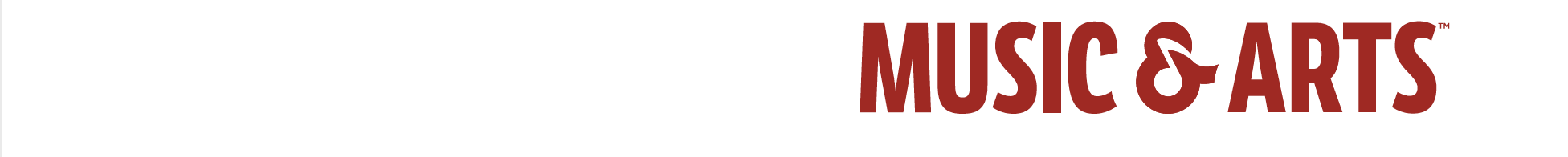 Music & Arts Comes to Tigard, OR, with Acquisition of Tigard MusicThe first Music & Arts location in the Portland area, this store is situated at 11579 SW Pacific Hwy, Tigard, OR 97223Music & Arts will carry on the legacy of Tigard Music, continuing to serve the needs of the area schools it’s served since 1976, while expanding and enhancing school instrument rental, lesson, repair and retail servicesFrederick, MD: Music & Arts, one of the nation’s largest musical instrument retailers and lesson providers, announces that it has acquired Tigard Music, a longtime musical instrument rental, repair and retail destination in Tigard, Oregon. Primarily serving the school band and orchestra community in the region, the facility is located at 11579 SW Pacific Hwy, Tigard, OR 97223. Tigard Music was founded in 1976 and has provided services for multiple generations of student musicians and the dedicated educators who teach them. Now part of the Music & Arts family, the location will continue to serve the community with premier retail, rental, lessons and repair services. While Music & Arts representative Steven Marshall has been serving the community’s music students and educators for several years (and will continue to do so), this is officially the first brick-and-mortar Music & Arts location in the Portland area. The store is open from 10 a.m. to 6 p.m. Monday through Saturday. As part of Music & Arts, the facility will see an enhanced rental and retail instrument selection, as well as a greatly expanded lessons program. The facility’s repair services will benefit from being part of the Music & Arts industry-leading network of repair shops, which are well regarded for their high level of service and expertise. Outgoing Tigard Music president Ron Royse remarks, “I am thrilled that Music & Arts is poised to carry on our fantastic legacy and uphold the commitment to this community that is synonymous with Tigard Music. Rest assured, our customers will continue to see the same familiar faces in-store and receive the outstanding service that they’ve come to expect.”Scott Lang, Music & Arts Director of Advocacy, comments, “Ron Royse and the rest of the team at Tigard Music have built something special, and we look forward to carrying that torch in this community. From our dedicated team of educational representatives servicing local schools to our company president, Music & Arts is singularly focused on music education by helping educators grow their programs. Through our day-to-day operations as well as the initiatives spearheaded by the advocacy organization Be Part of the Music, our mission is to help increase enrollment, keep kids in music, and advocate for the importance of music education in this and every community across the country.”More about these services:Lessons:With a community of university-trained, background-checked lesson instructors, students with special needs or unique interests can find a teacher that suits them perfectly. Music & Arts stores are outfitted with studios, so students can take lessons in a safe, clean learning environment while having immediate access to the tools needed for lessons. Lessons are available for every type of musician and instrument. Online lessons are also available. Rentals:Music & Arts offers convenient, flexible rental plans for students of all ages. For each music program, Music & Arts professionals work closely with local educators to create a plan that offers students the right instruments and classroom materials. Free exchanges, returns, and the option to purchase are available at any time, making the rental plan a commitment-free solution. Repairs:Music & Arts repair technicians are well-trained professionals who deliver work that is affordable, timely, and unconditionally guaranteed. Whether it's rehairing a violin bow, overhauling a flute, repadding a saxophone, soldering a brass instrument or reconditioning an entire tuba, Music & Arts repair technicians can handle any kind of instrument repair or restoration you need.To learn more about Music & Arts, visit MusicArts.com, and for more on this particular location, click here.###Photo file: MusicArtsLogo.JPGPhoto caption: Music & Arts logoAbout Music & Arts: Celebrating its 70th anniversary this year, Music & Arts is one of the nation’s largest band & orchestra instrument retailers and lessons providers, and is part of the Guitar Center family of brands. Based in Frederick, MD, the company operates more than 240 stores specializing in instruments sales and rentals, lessons for musicians of all levels and a nationwide repair network, serving educators, musicians and parents. More than 200 Music & Arts educational representatives provide personalized service to the music educators in their communities, supporting them and their students with in-school service calls, rentals and repairs. Through offering its services, Music & Arts spreads the power of the band & orchestra experience to transform lives, enrich communities and stir the soul.FOR MORE INFORMATION PLEASE CONTACT:Erin Gang | Music & Arts – Marketing Director | 240.215.7491 | erin.gang@musicarts.com  Clyne Media | 615.662.1616 | pr@clynemedia.com    